ESCOLA _________________________________DATA:_____/_____/_____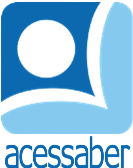 PROF:_______________________________________TURMA:___________NOME:________________________________________________________A RATINHA	EU ERA UMA RATINHA QUE MORAVA JUNTO COM MINHA FAMÍLIA, NUMA CASA DE RATOS CONSTRUÍDA NO MEIO DE UM CAMPO DE TRIGO.	EU TINHA O SONHO DE PERCORRER O MUNDO E A MANIA DE METER O FOCINHO PONTUDO EM TODO O LUGAR. UM DIA, EU ACHEI UMA AVELÃ!AS AVENTURAS DE RATINHA. CONTO POPULAR RECONTADO POR CLAUDE MORAND. SÃO PAULO: SPICIONE. 1994. P. 5-6.QUESTÕESQUAL É O TÍTULO DO TEXTO?R: __________________________________________________________________QUANTOS PARÁGRAFOS HÁ NO TEXTO?R: __________________________________________________________________QUEM É O AUTOR DA HISTÓRIA?R: __________________________________________________________________QUEM É O PERSONAGEM PRINCIPAL DA HISTÓRIA?R: __________________________________________________________________QUAL ERA O SONHO DA RATINHA?R: __________________________________________________________________________________________________________________________________________________________________________________________________________AGORA É SUA VEZ, CRIE UM FINAL PARA ESTA HISTÓRIA (COM NO MÍNIMO 5 LINHAS)R: __________________________________________________________________________________________________________________________________________________________________________________________________________________________________________________________________________________________________________________________________________________________________________________________________________________________________________________________________________________________________________________________________________________________________________________________________________________________________________________________________________________________________________________________________________________________________________________________________________________________________________________________________________________________________________________________________________________________________________________________________________________________________________________________________________________________________________________________________________________________________________________________________________________________________________________________________________________________________________________________________________________________________________________________________________________________________________________________________________________________________________________________________________________________________________________________________________________________